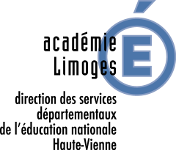 Plan Particulier  de mise en sûreté« RISQUES MAJEURS  ET TECHNOLOGIQUES»Nom de l’école :……………………………………….□ Maternelle            □ Elémentaire             □ PrimaireAdresse postale :…………………………………………			        …………………………………………			        …………………………………………Adresse mail :……………………………………………Numéro de téléphone :…………………………………...Date de mise à jour du PPMS : ………………………….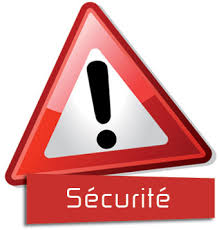 "En situation d’urgence, le premier acteur du secours, c’est vous. "Liste des adultes de l’école  -  Nombre d’élèvesInformation des familles : les bons réflexes en cas d’accident majeurEn cas d'alerte 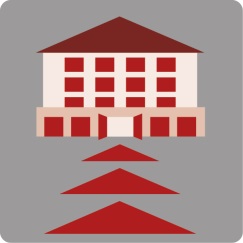 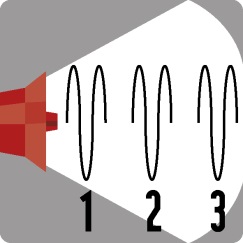 	Signal émis par des sirènes :3 cycles d’alerte (son montant et descendant)Chaque cycle dure 1 minute 41 secondes, 
	Un silence de 5 secondes sépare chacun des cycles.Mettez-vous en sécurité. Rejoignez sans délai un bâtiment.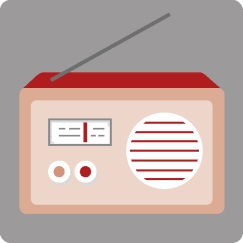 Écoutez la radio.								 		 Respectez les consignes des autorités.FRÉQUENCE France Bleu : 103.5 Mhz (Radio conventionnée par la préfecture)FRÉQUENCE France Info : 105.5 Mhz 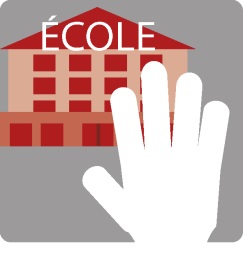 N’allez pas chercher votre enfant pour ne pas l'exposer, ni vous exposer à toutes sortes de risques.						Un plan de mise en sûreté des élèves a été prévu dans son école ou son établissement.	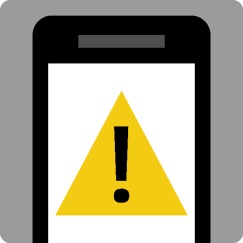 Ne téléphonez pas. N'encombrez pas les réseaux afin que les secours puissent s'organiser le plus rapidement possible.	Recevez avec prudence les informations souvent parcellaires ou subjectives n’émanant pas des autorités (celles recueillies auprès d’autres personnes, par exemple, grâce à des téléphones mobiles).Répartition des missions des personnelsAnnuaire de criseDispositif d’alerte interneLe directeur d’école ou toute personne ayant identifié le risque déclenche l’alerte dans son établissement et active le PPMS : Lorsqu’il est prévenu par les autorités (signal national d’alerte, appel téléphonique…) Lorsqu’il est témoin d’un événement pouvant avoir une incidence majeure pour l’établissement (inondation, …) Le déclenchement de l’alerte est lié à la mise en place préalable de signaux « événement naturel ou technologique » connus de tous. Ces signaux sont obligatoirement distincts entre eux et du signal d’alarme incendie.3 signaux sonores distinctes :L’alarme « incendie » (ne figure pas dans le PPMS)Alarme « Risques majeurs naturels et technologiques »Alarme « Attentat-Intrusion »Cette alerte interne entraîne le déclenchement immédiat du PPMS et l’application par chacun des consignes. Il est nécessaire de définir : les moyens utilisés pour avertir les occupants de l’établissement (sonnerie, sirène, haut-parleur, mégaphone, corne de brume…) la méthode retenue (déclenchement des signaux sonores, chaîne téléphonique, « porte à porte »…)Sécurisation des entréesLes entrées de l’école (enceintes comprises) doivent être maintenues fermées à clé.L’ouverture doit pouvoir se faire en toute sécurité sans qu’un enseignant quitte la responsabilité de sa classe.La sortie d'urgence doit également pouvoir être effectuée en cas d’incendie par exemple.Les portes et verrous doivent donc être adaptés.I - Les différents types de risques majeurs, naturels et technologiques, pour l’école et les conduites à tenir :Se reporter à la « Synthèse départementale des risques majeurs » sur le site de la préfecture de la Haute-Vienne (mise à jour en 2013) pour identifier les risques majeurs pour l’école :http://www.haute-vienne.gouv.fr/content/download/5343/36871/file/Synthese.pdfLe Dossier Départemental des Risques Majeurs est librement consultable par toute personne à la préfecture et en sous-préfecture, ainsi qu’à la mairie des communes listées dans le DDRM. Ce dossier est consultable à la mairie. Le directeur peut se rapprocher de la mairie pour avoir les risques identifiés pour votre école.Le DDRM est également mis en ligne et consultable sur le site de la préfecture.Dans tous les cas, respectez les consignes diffusées par France Bleu, France Info, France inter ou la radio locale conventionnée par le préfet.Type de signal retenu pour déclencher le PPMS pour un risque majeur, naturel ou technologique :…………………………………………………………………………………………………...Supprimer, parmi les pages suivantes, celles qui ne concernent pas votre école.Risque n°1 : TempêteRecommandations générales :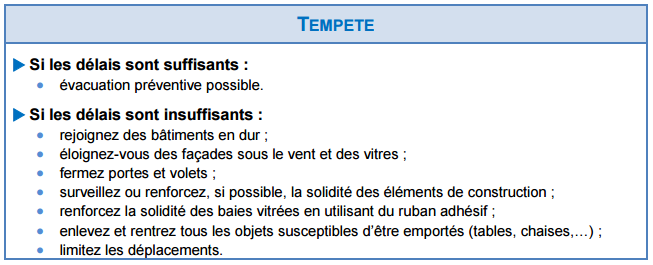 Organisation retenue par l’équipe pédagogique :(Rôles des adultes, lieux de confinement, de mise en sûreté, ….)Risque n°…… : Inondation Recommandations générales :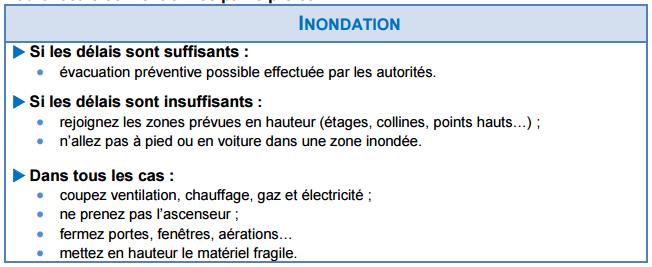 Organisation retenue par l’équipe pédagogique :(Rôles des adultes, lieux de confinement, de mise en sûreté, ….)Risque n°…… : Mouvement de terrain Recommandations générales :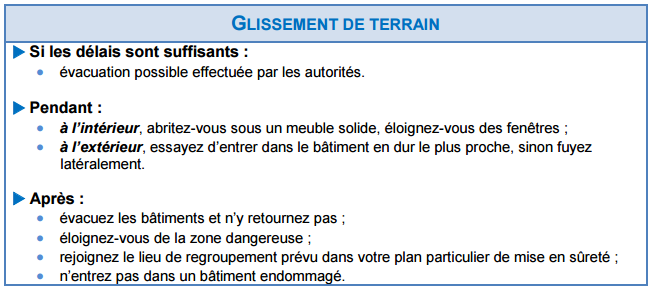 Organisation retenue par l’équipe pédagogique :(Rôles des adultes, lieux de confinement, de mise en sûreté, ….)Risque n°…… : Séisme Recommandations générales :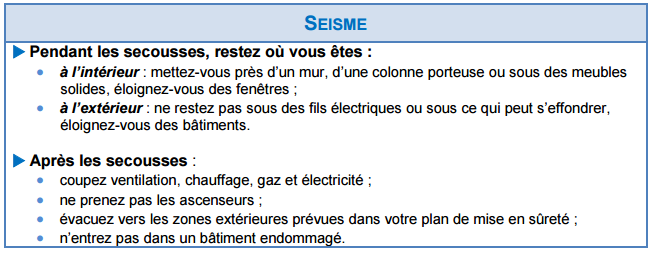 Organisation retenue par l’équipe pédagogique :(Rôles des adultes, lieux de confinement, de mise en sûreté, ….)Risque n°…… : Rupture de barrageRecommandations générales :Organisation retenue par l’équipe pédagogique :(Rôles des adultes, lieux de confinement, de mise en sûreté, ….)Risque n°…… : Transport de matières dangereusesRecommandations générales :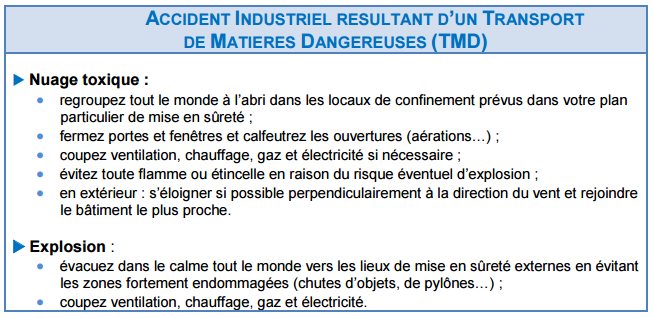 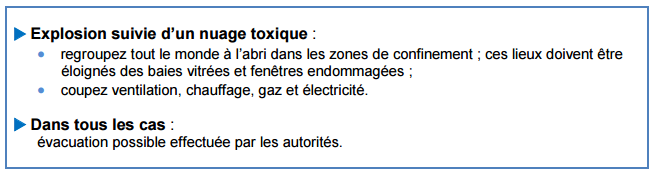 Organisation retenue par l’équipe pédagogique :(Rôles des adultes, lieux de confinement, de mise en sûreté, ….)Risque n°…… : Activités industriellesRecommandations générales :Se renseigner suivant l’activité industrielleOrganisation retenue par l’équipe pédagogique :(Rôles des adultes, lieux de confinement, de mise en sûreté, ….)Risque n°…… : Mines Recommandations générales :Organisation retenue par l’équipe pédagogique :(Rôles des adultes, lieux de confinement, de mise en sûreté, ….)Plan(s) des locaux (Accès - Emplacement des organes de coupure des circuits - Locaux à risques) (non tracés à la main lorsque qu’il existe – à demander à la mairie)→ Situer les accès de l’école et les organes de coupure des réseaux.→ Positionner les accès aux piétons et aux véhicules, en particulier l’accès aux véhicules des services de secours. Ce repérage permettra un meilleur accueil des services extérieurs. Il sera élaboré en collaboration avec les services de secours. → Positionner l’emplacement des organes de coupure des circuits d’énergie et de fluides : o GAZ     o ELECTRICITE      o EAU      o MAZOUT      o VENTILATIONL’arrêt de ces organes peut permettre d’éviter un sur-accident. → Positionner les locaux à risques (transformateur, citerne de fuel, stockages de bouteilles de gaz et de produits dangereux…).→ Positionner l’emplacement des mallettes de première urgencePersonne chargée du contrôle des accès de l’établissement en cas de déclenchement du PPMS :……………………………………………………………………………………………Recensement des personnes nécessitant une attention particulièreLes personnes en situation de handicap sont à recenser parmi les personnels et les élèves, notamment parmi les élèves scolarisés en unité localisée pour l’inclusion scolaire (ULIS). Les élèves bénéficiant d’un projet d’accueil individualisé (PAI) sont à lister.(*) Cocher la case → Vérifier l’existence et la connaissance de consignes particulières pour les personnes en situation de handicap → Définir les modalités de prise en charge des élèves bénéficiant d’un projet d’accueil individualisé (PAI)Recensement des personnes ayant une formation aux premiers secours * PSC1 – AFPS – Jeune sapeur-pompier – Sapeur-pompier volontaire…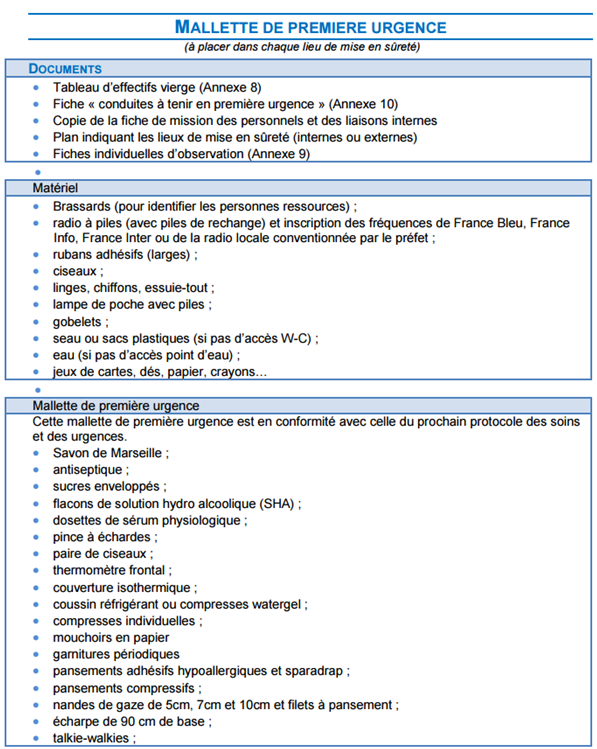 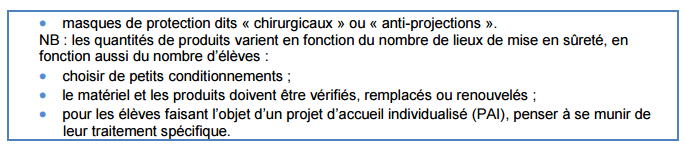 Fiche des effectifs des Élèves absents ou blessés(À remplir et à communiquer, suivant le mode de liaison interne retenu, dès que possible au directeur d’école après synthèse par le responsable du lieu de mise en sûreté)LIEU de mise en sûreté (interne ou externe) : …………………………………………….………………NOM du responsable du lieu de mise en sûreté : ………………………………….…………………….Fiche individuelle d’observation (à remettre aux secours)Maladies connues (asthme…) : ………………………………………………………………………Projet d’accueil individualisé (PAI) :  	NON 		OUI   (joindre le traitement)Cochez ce que vous avez observéFiche établie par :NOM : ……………………………………………	Fonction : …………………………….Jour : …………………………………………….	Heure : ……………………………….Notez ce que vous avez fait : ………………………………………………………………………………………………………………………………………………………………………………………………………………………………………………………………………………………………………………………………………………………………………………………………………………………………………………………………………………………………………………………………………………………………………………………………………………………………………………………………………………Les conduites à tenir en première urgence(dans les situations particulières de risques majeurs)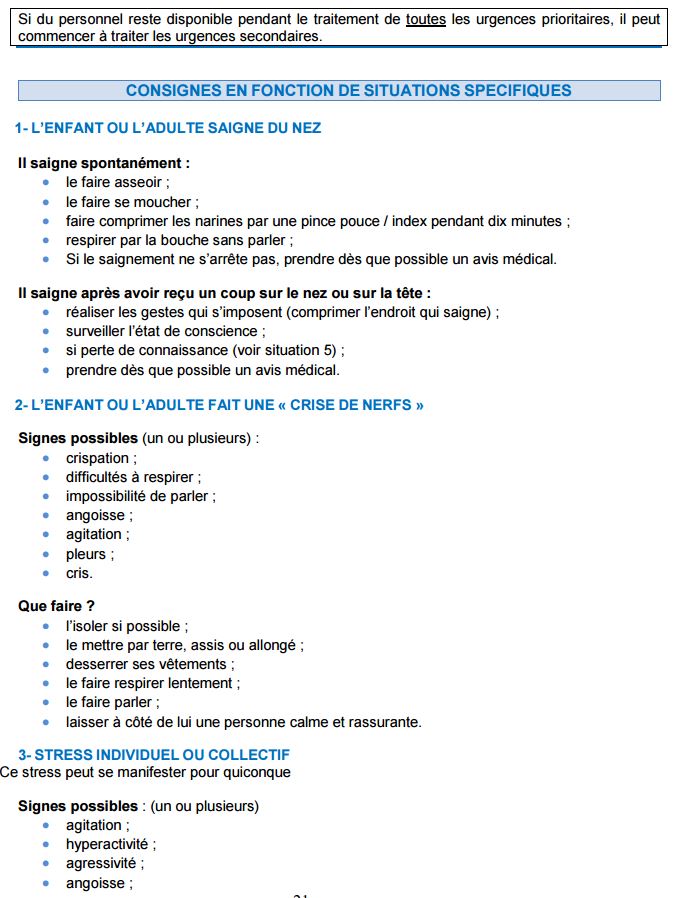 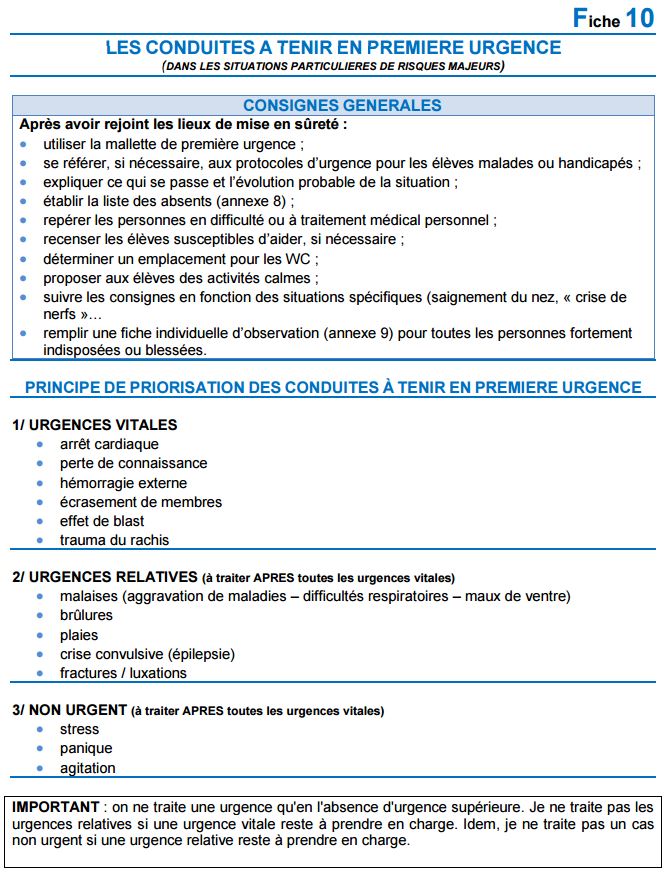 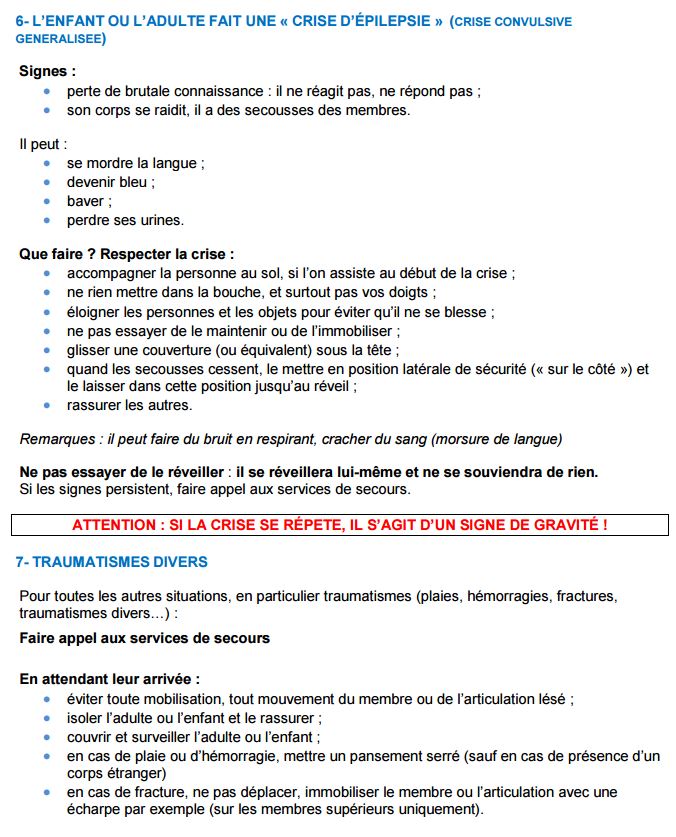 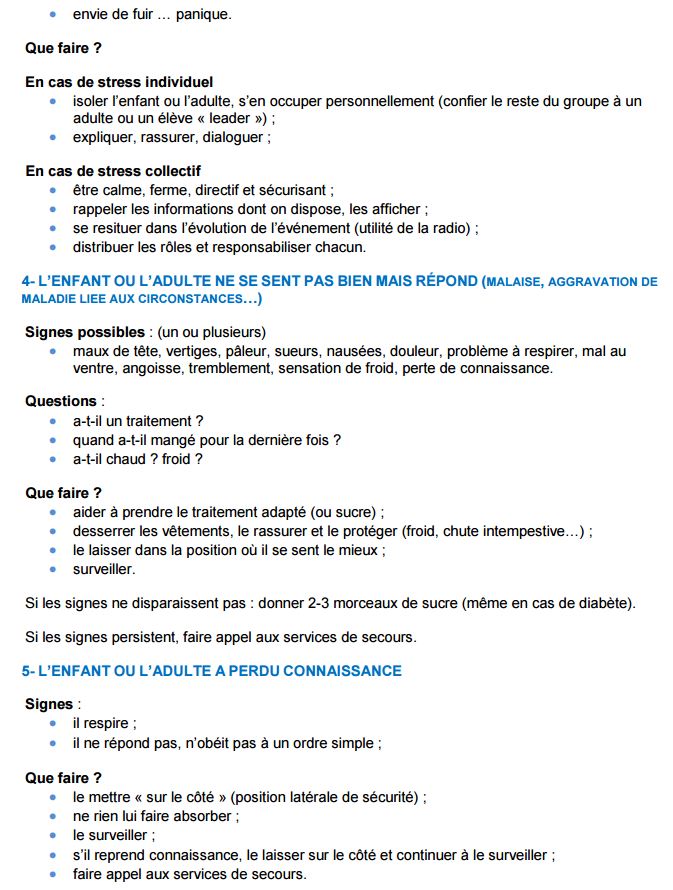 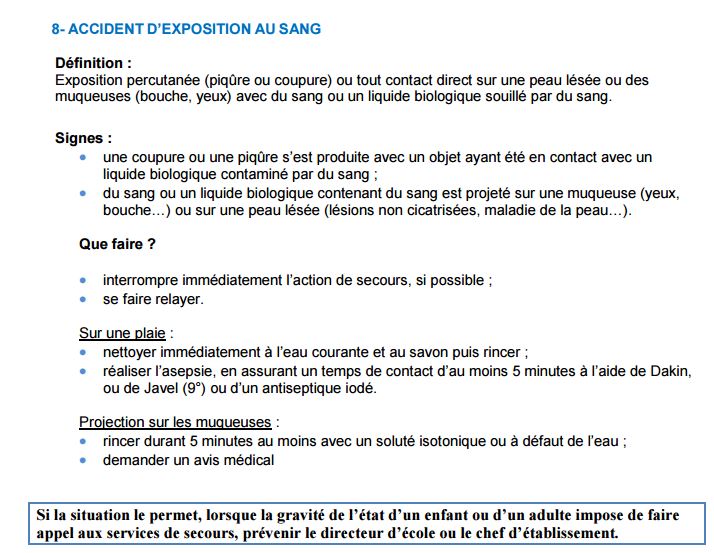 PPMS – Main courante des appels téléphoniques, événements et mesures prisesEcole :………………………………………………………..…………..    Date : ……………………………………..Cercler                           soit E pour un appel entrant (reçu),  soit S pour un appel sortant (émis)Fiche de vérification du dispositif PPMSA remplir à chaque début d’année scolaireEvaluation d’un exercice du PPMSNom de l’école :............................................................................................................................Circonscription ………Cette fiche d’évaluation type peut être adaptée  et modifiée en fonction du PPMS de l’école sans être modifiée d’un exercice à l’autre.Cette fiche doit être intégrée au dossier consacré au PPMS (un classeur est conseillé) et renvoyée au CPD EPS, assistant de prévention de la circonscription.Fait à  :          Date :Nom et signature du directeur d’école :Plan Particulier de Mise en SûretéAgenda des exercicesAnnée scolaire 20……. / 20…….Ecole : …………………………………………………………      Circonscription …………..*A remplir par le directeur d’école et à renvoyer au CPC EPS, assistant de prévention, de la circonscriptionTransmission du PPMS à l’IA-DASEN par voie hiérarchique   □ oui          □ non  au maire de la commune ou à son représentant ayant la compétence scolaire					□ oui   □ non Nom – PrénomFonction dans l’écoleNombre de classesNombres d’élèvesDIRECTEUR (TRICE) ou faisant fonctionDIRECTEUR (TRICE) ou faisant fonctionActiver le plan particulier de mise en sûretéS'assurer de la mise en place des différents postesÉtablir une liaison avec les autorités et transmettre aux personnels les directives des autorités………... ………………………………………….Numéro de téléphone auquel cette personne peut être appelée par les autorités et les secours :Tél. fixe  : ……………….……………………………..(si possible différent du numéro du standard)Mobile (éventuellement) : ……………………………….Suppléant en cas d’absence du directeur ………... ………………………………………….Tél.  : …………………….……………………………..PERSONNES RESSOURCES (enseignants, ATSEM, auxiliaires, assistants…)PERSONNES RESSOURCES (enseignants, ATSEM, auxiliaires, assistants…)Veiller au bon déroulement des opérations de regroupement…………………………………………………………..Contrôler l'accès de l'établissement…………………………………………………………..Couper les circuits (gaz, ventilation, chauffage, selon le cas, électricité…)…………………………………………………………..S'assurer que tout le monde est en sûreté (publics spécifiques en particulier)…………………………………………………………..Gérer les communications téléphoniques (secours, familles…)…………………………………………………………..Assurer l'encadrement des élèves (liste des présents, pointage des absents, gestion de l'attente, signalement des incidents)…………………………………………………………..École ……………………………………………….LIGNE DIRECTE : ………………..……………...……   (à communiquer aux autorités et aux secours)   ADRESSE :…………………………………………..……………………………….……………ACCES DES SECOURS : …………………………………………………………………………………..………………......……………………………………………………………………………………………………….CAUSES POSSIBLES DE SURACCIDENT : ...………………………………………..………………..…………………………………….…….………………………………………………………………………………………………………..ServicesContactsN° de téléphoneFixe et portableÉducation nationaleÉducation nationaleÉducation nationaleRectoratDirection académiqueChef de cabinet du DASENIEN (1er degré)Directeur………………………………………………………………………………………………05.55.11.40.4005.55.11.41.79`……………………….……………………………….………PréfecturePréfecturePréfectureSécurité civile……………………………………………………………………………….……………………………….……MairieMairieMairieService éducationService environnement……………………………………………………………………………….……………………………….……PompiersSAMU………………………………………………18 ou 11215 ou 112Cocher la ou les cases correspondant aux risques majeurs pour l’école :Cocher la ou les cases correspondant aux risques majeurs pour l’école :Cocher la ou les cases correspondant aux risques majeurs pour l’école :Cocher la ou les cases correspondant aux risques majeurs pour l’école :Cocher la ou les cases correspondant aux risques majeurs pour l’école :Cocher la ou les cases correspondant aux risques majeurs pour l’école :Cocher la ou les cases correspondant aux risques majeurs pour l’école :Cocher la ou les cases correspondant aux risques majeurs pour l’école :InondationMouvement de terrainSéismeRupture de barrageTransport de matières dangereusesActivités industriellesMinesTempête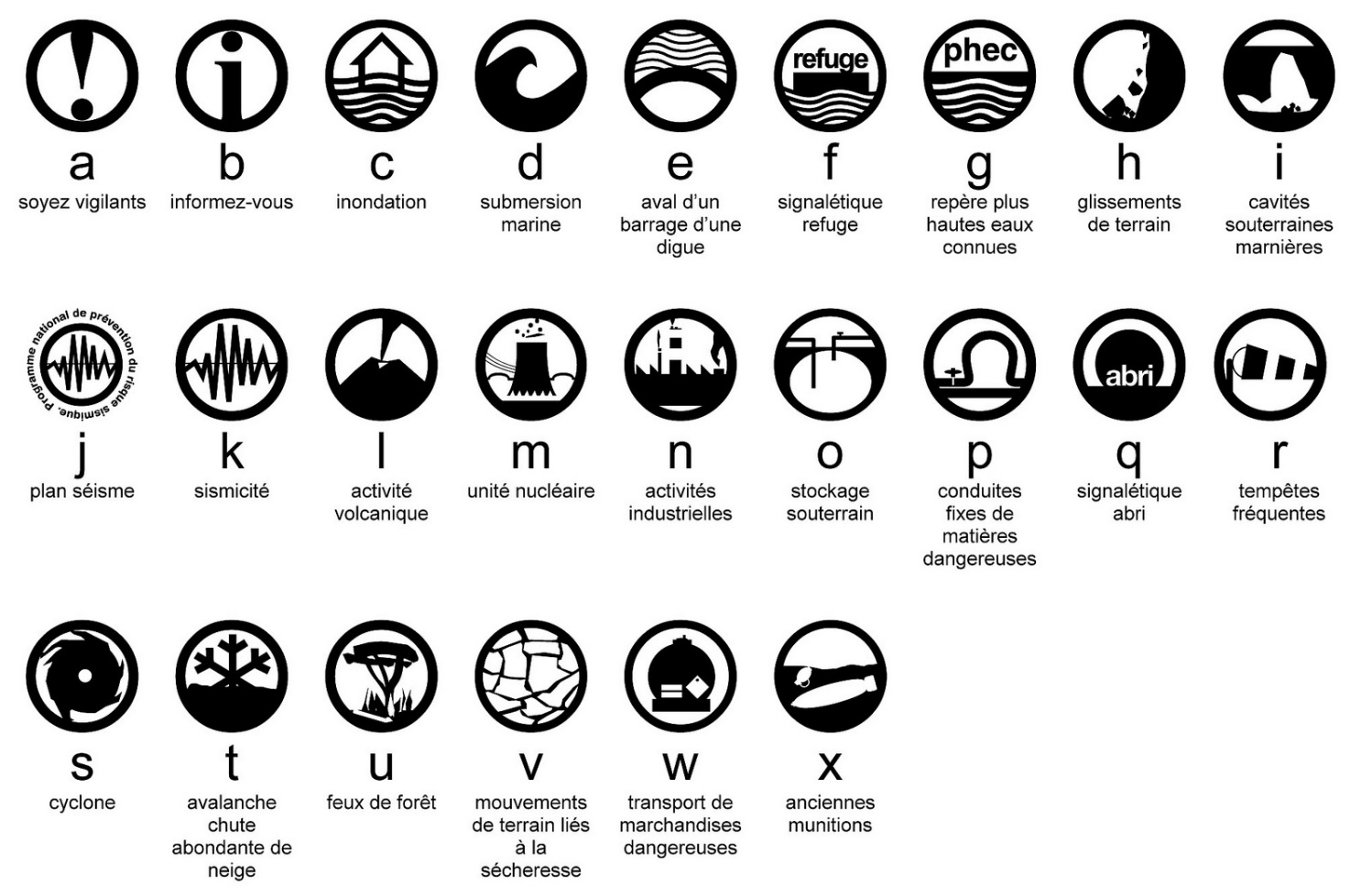 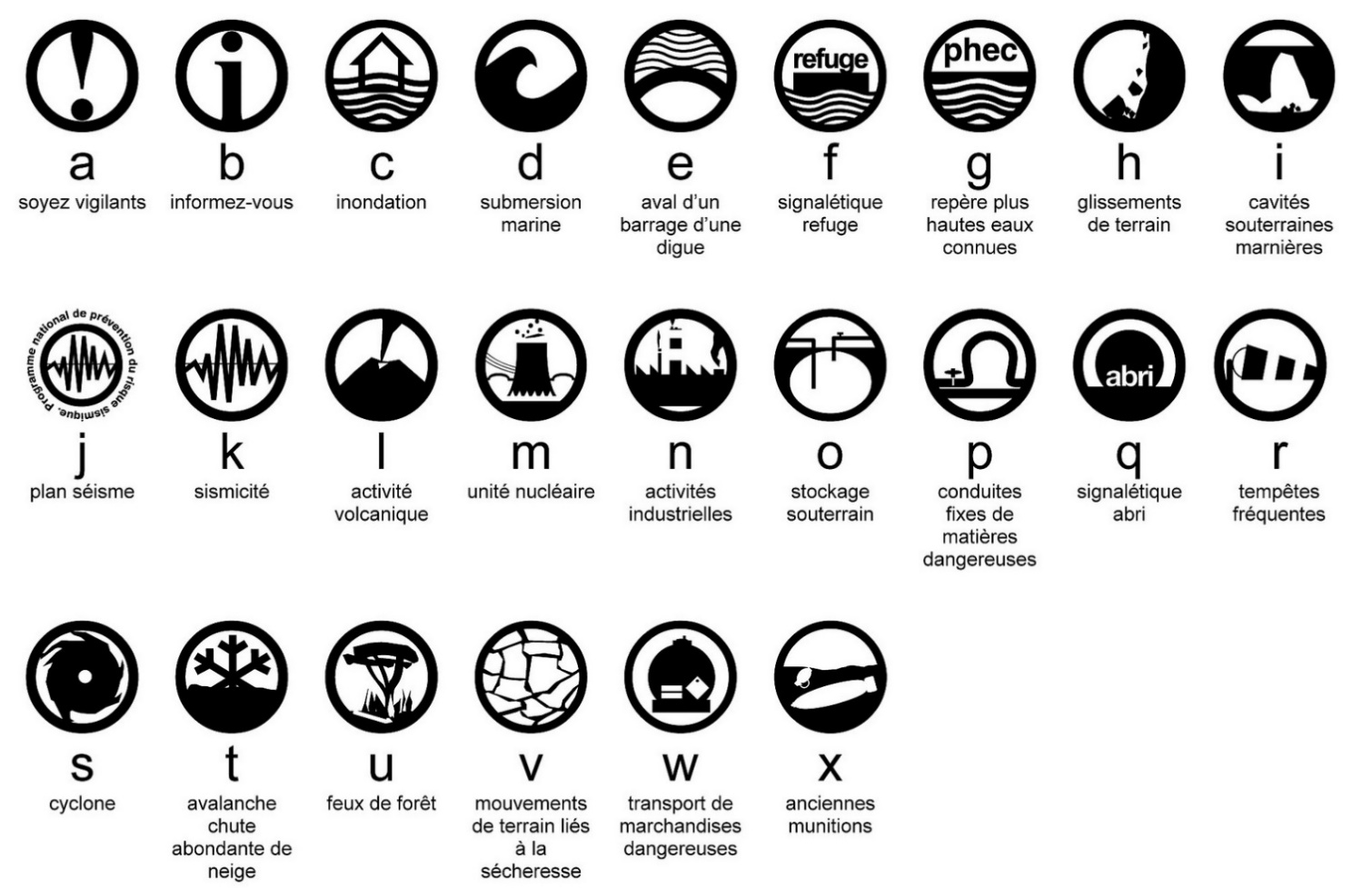 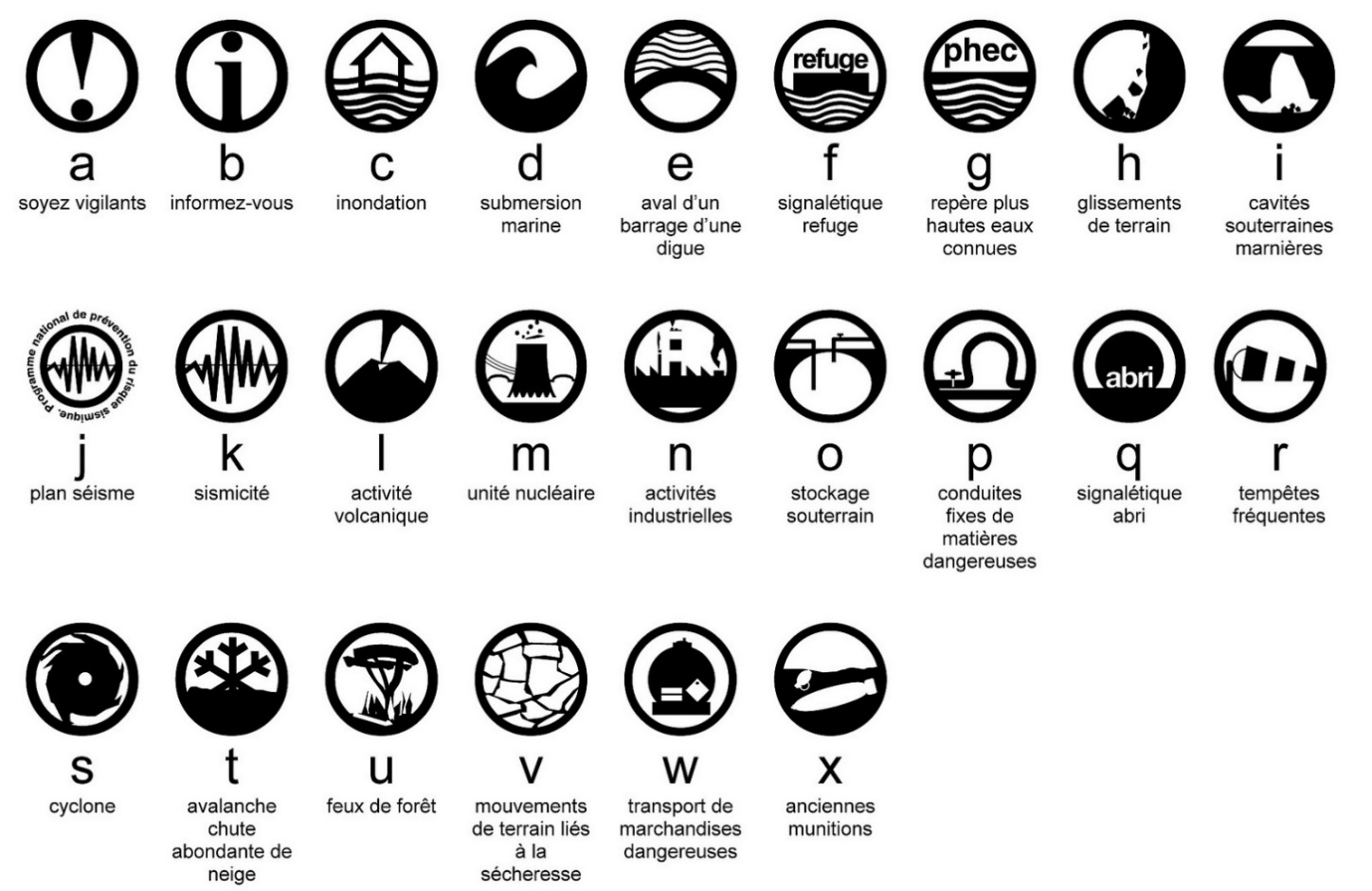 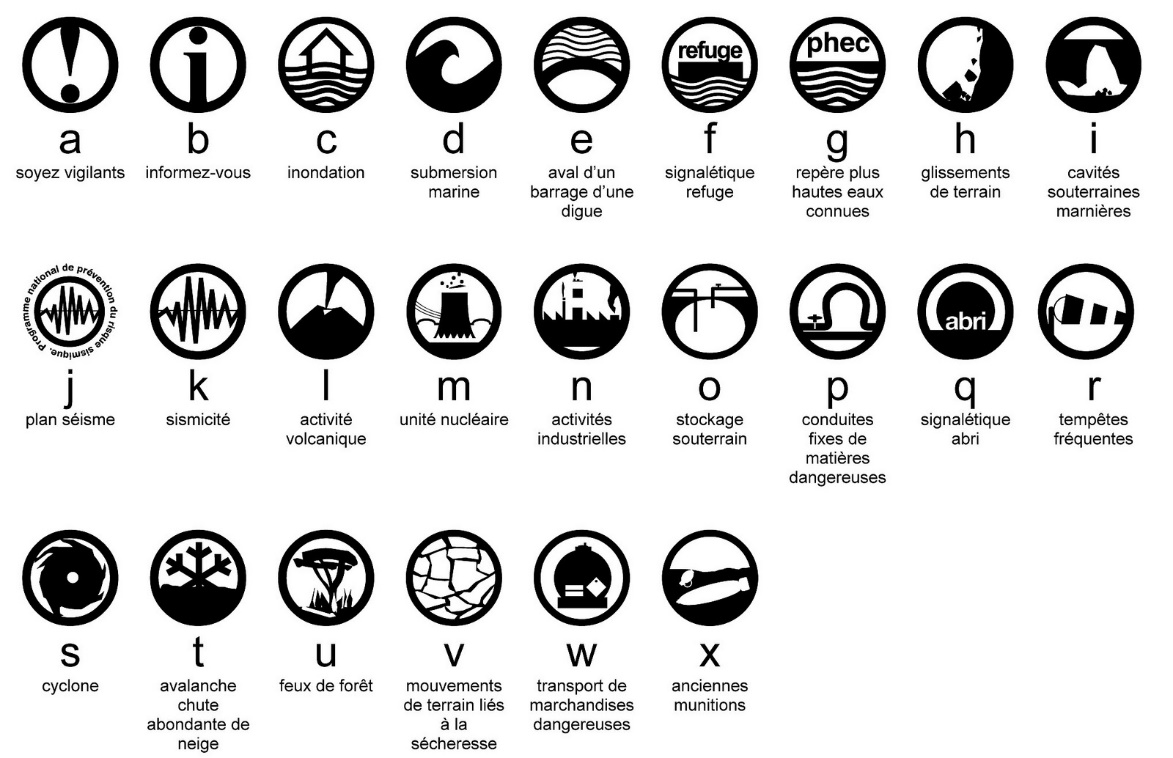 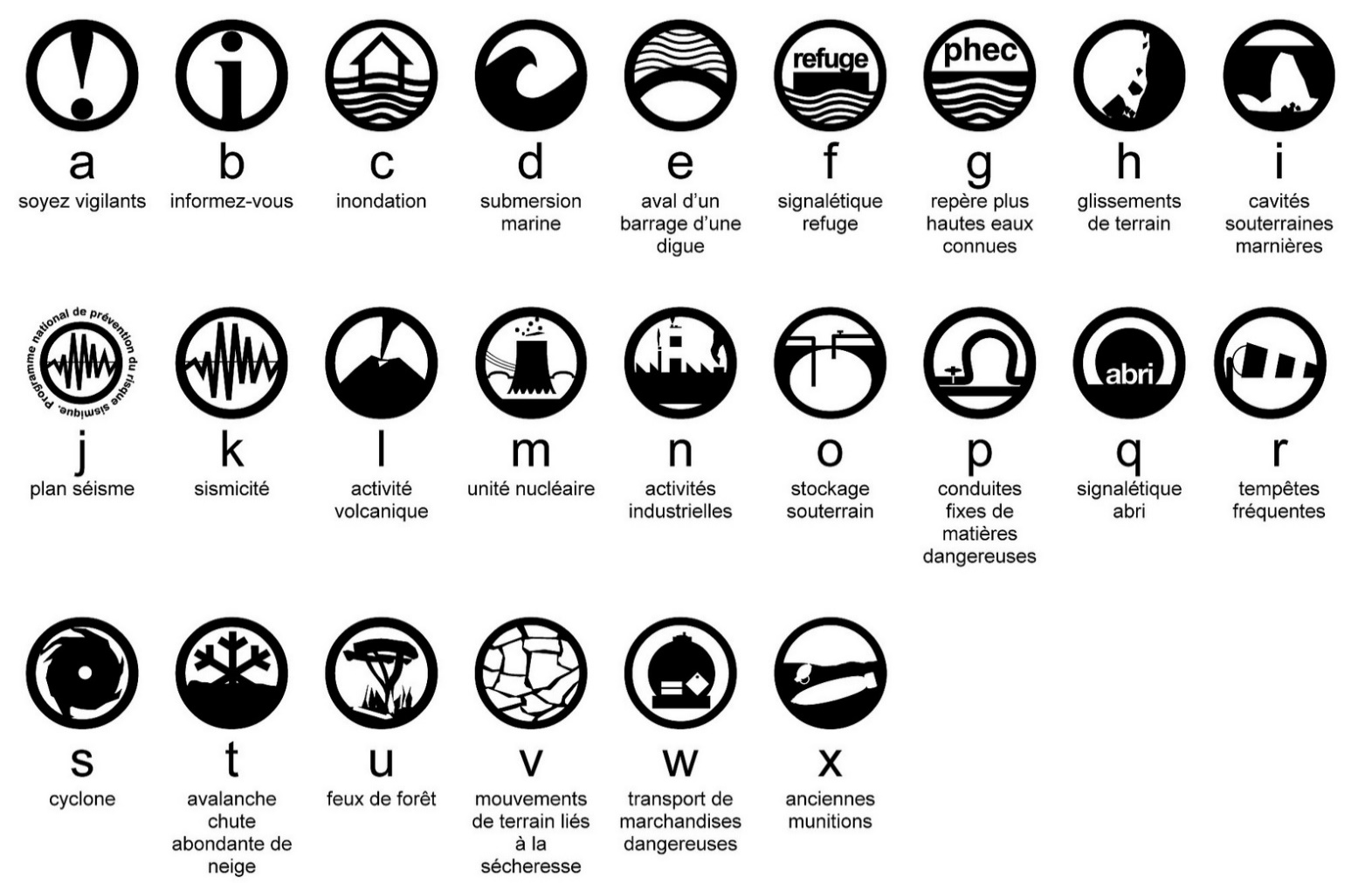 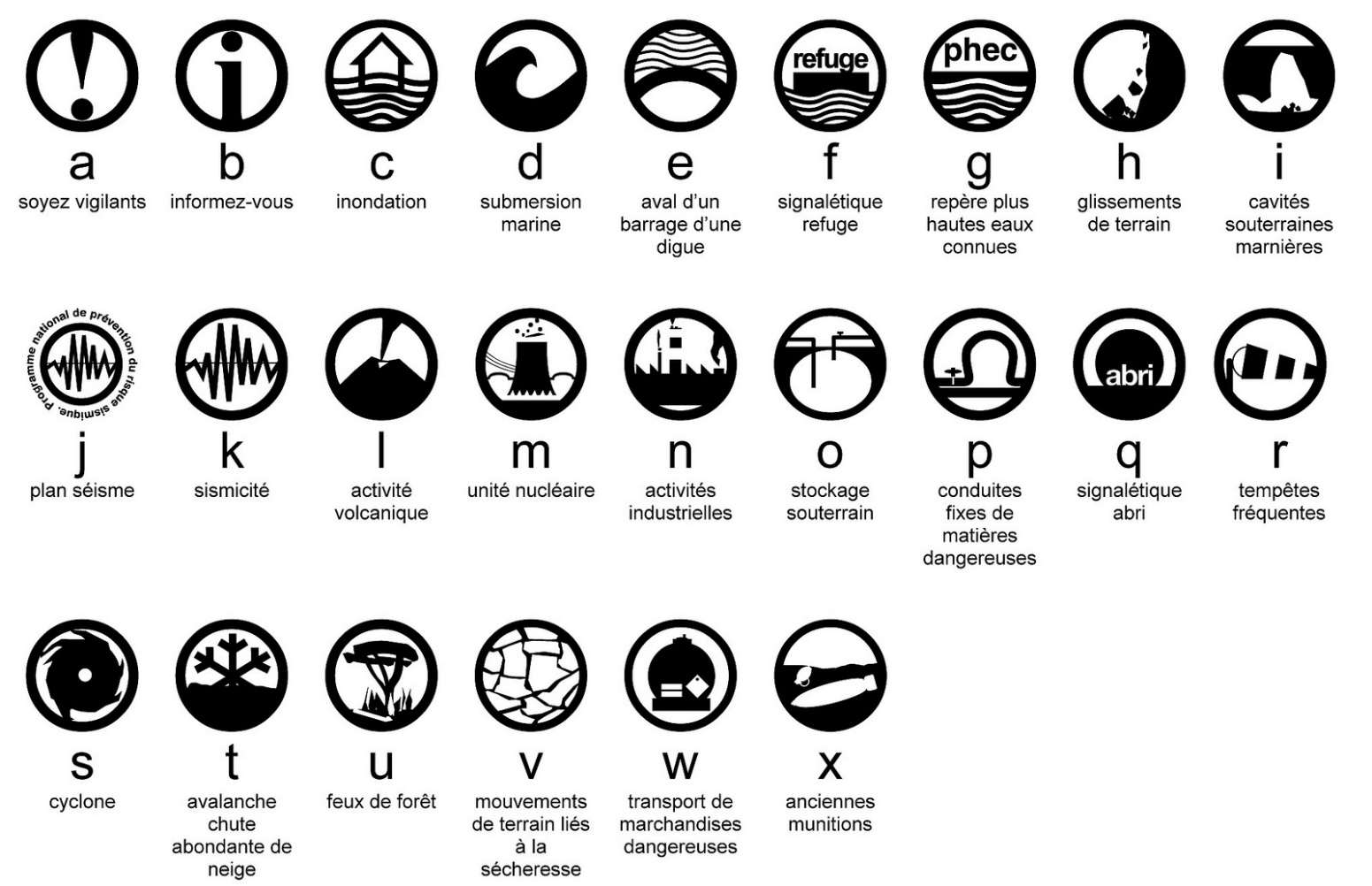 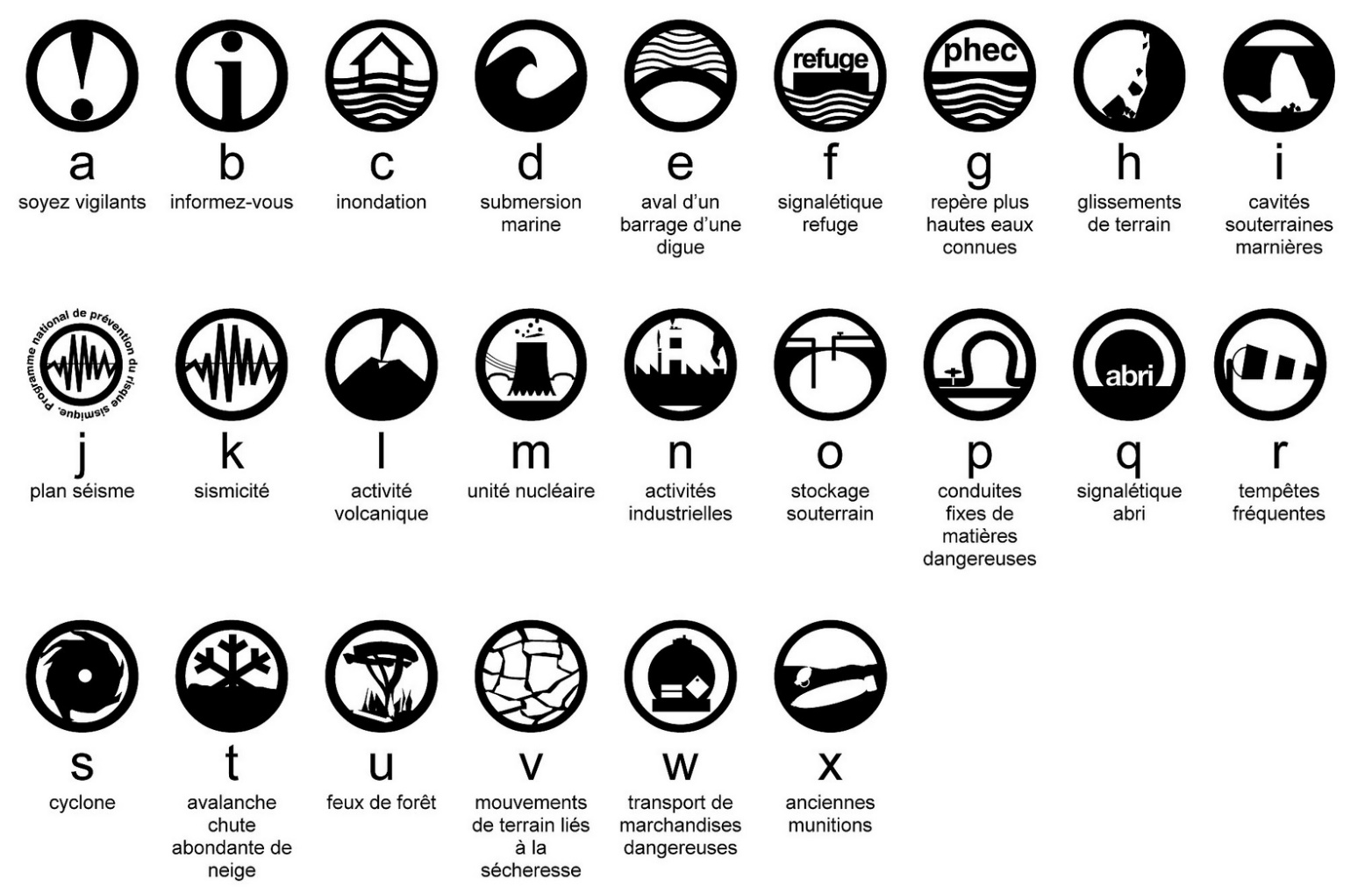 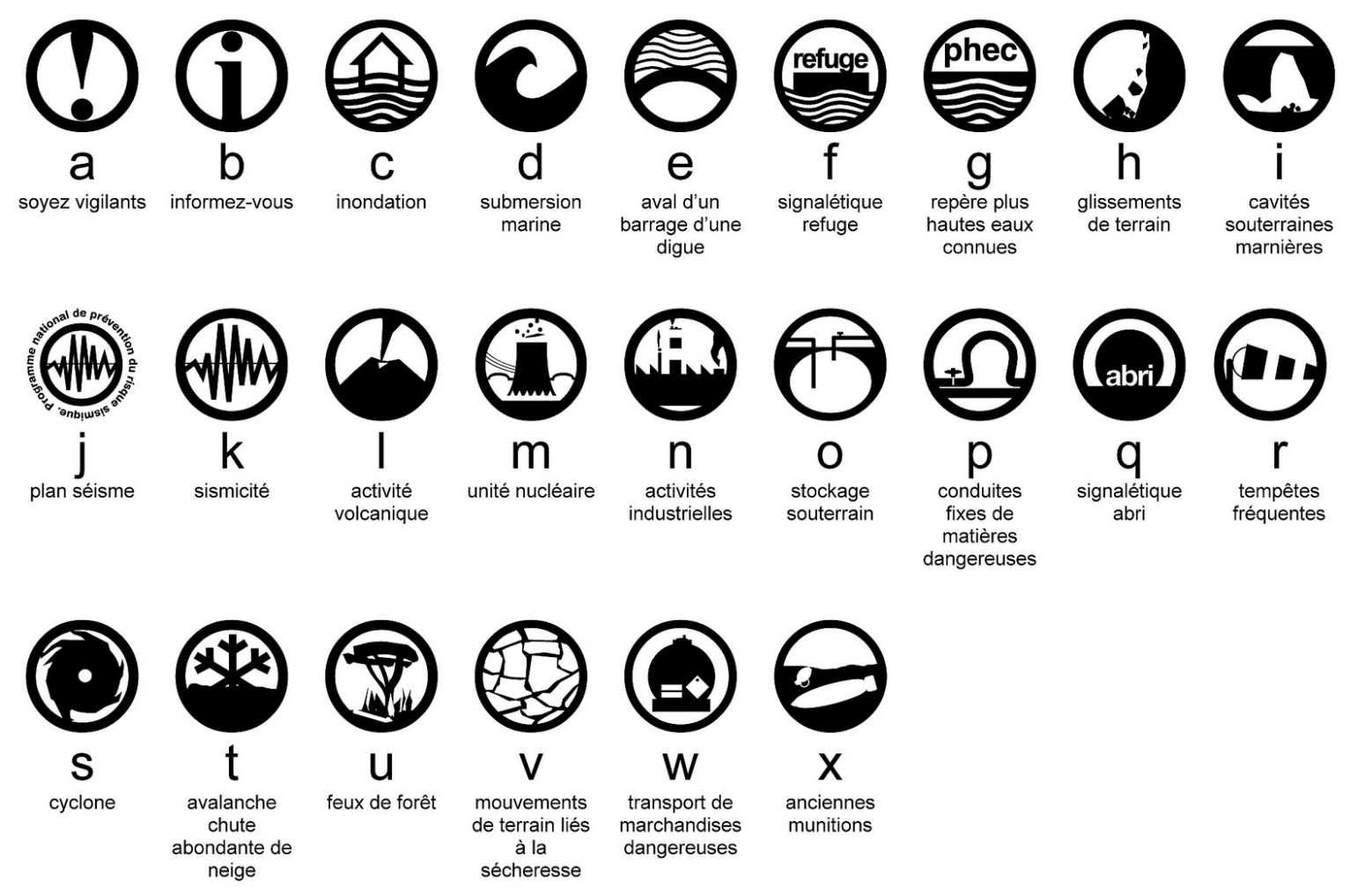 xNom - PrénomHandicapPAI*Fonction ou classeNom - PrénomFonctionCompétences *NOMPrénomClasseAbsentBlesséNom de l’école ou de l’établissementTampon………………………………………………………….…………………………………………………………..NOMPrénomAge Sexe (M/F)Répond ……………………………………………Ne répond pas ……………………………………Réagit au pincement ………………………………Ne réagit pas au pincement ………………………Difficultés à parler ……………………...…………Difficultés à respirer ………………………………Respiration rapide …………………………………Plaies ………………………………………………Membre déformé …………………………………Mal au ventre ……………………………………….Envie de vomir ……………………………………Vomissements ……………………………………Tête qui tourne ……………………………………Sueurs ………………………………………………Pâleur ……………………………………………….Agitation …………………………………………….Angoisse …………………………………………….Pleurs ………………………………………………..Tremblements ………………………………………Autre (préciser) ……………………………………………….Durée des signes observésHeureCommunications téléphoniquesCommunications téléphoniquesNature de l’événementDécision prise ou action réaliséeHeureOrigine ou destinataireContenu synthétique du messageNature de l’événementDécision prise ou action réaliséeESESESESESESESESESESESESPoints à vérifiésouinonRemarquesExistence de signaux différents suivant le type d’alerteBon fonctionnement des alertes internes Travail de la reconnaissance des différents signaux par les élèvesPrésence des différents volets explicitant très clairement la ou les conduites à tenir en fonction des types de risques (dont le risque « Attentat-Intrusion »)Affichage des consignes de mise en sûreté dans chaque salle de l’école et tous lieux fréquentés par les élèves lors des différents temps (périscolaire, garderie,...)Affichage à l’entrée de l’école, pour les familles :→ de la feuille d’informations : « Les bons réflexes en cas d’accident » (fiche 2 du guide d’élaboration du PPMS à joindre au « classeur PPMS »)→ des infographies émanant du ministère sur la sécurité des écoles « Le plan de sécurité des écoles… », « Sécurité des écoles, collèges et lycées »Connaissance des missions, des consignes à mettre en œuvre par tous les personnels (fiche 3 du guide d’élaboration du PPMS à joindre au « classeur PPMS »)Connaissance par tous les personnels, des recommandations générales selon les types de risques (fiche 5 du guide d’élaboration du PPMS à joindre au « classeur PPMS »)Annuaire de crise du PPMS mis à jour (fiche 6 du guide d’élaboration du PPMS à joindre au « classeur PPMS »)Présence d’une mallette de première urgence, vérifiée et à jour, placée dans chaque lieu de mise en sûreté (fiche 7 du guide d’élaboration du PPMS à joindre au « classeur PPMS »)Conditions d’accueil des secours prévuesListe, à jour sous forme papier, des personnes travaillant dans l’écoleFiches des effectifs des élèves absents ou blessés, en plusieurs exemplaires, à disposition dans chaque lieu de mise en sûreté (fiche 8 du guide d’élaboration du PPMS à joindre au « classeur PPMS »)Fiche individuelle d’observation, en plusieurs exemplaires, à disposition dans chaque lieu de mise en sûreté (fiche 9 du guide d’élaboration du PPMS à joindre au « classeur PPMS »)Consignes particulières pour les personnes handicapéesConnaissance des conduites à tenir en première urgence par tous les personnels de l’école (fiche 10 du guide d’élaboration du PPMS à joindre au « classeur PPMS »)Liste à jour des personnes qui ont une formation « Prévention et secours civiques » Plans des locaux très précis (pas de plan tracés à la main)Année scolaire 20….. / 20…..Année scolaire 20….. / 20…..Année scolaire 20….. / 20…..Année scolaire 20….. / 20…..Exercice n°Thème et objectifs de l’exerciceDate et HeureDurée de l’exerciceOuiNonNon testéObservationsModifications du PPMS à apporterModalités d’organisation Inopiné (préciser l’origine du déclenchement)Présence d’observateurs extérieurs (si oui, nombre) Facteurs aggravants Exercice partiel (si oui, préciser)Alerte / Fin d’alerteL’alerte a été entendue par tousLa fin d’alerte a été entendue par tousApplication des consignes généralesCellule de crise activéeMise à l’abri ou évacuation de tous les présentsUne main courante a été tenueLa radio a été écoutée sur la bonne fréquenceLe comptage s’est effectué sans problèmeL’échange interne entre la cellule de crise et les lieux de mise à l’abri a été maintenuLa communication externe entre la cellule de crise et l’extérieur a été établie Respect des rôlesMise en sûretéMise à l’abri ou évacuation immédiateMise à l’abri ou évacuation en bon ordreAbsence de paniqueGestion du stress et de l’attentePrise en charge des personnes handicapées, des malades, des blessésFin de l’alerteFin d'alerte : déconfinementRetour aux activités normalesApplication des consignes particulièresRéactions adaptées aux situations inattenduesMatériel utiliséMallette PPMS complèteFournitures pour activités occupationnellesMoyens de communication opérationnelsToilettes et points d’eau accessiblesDocumentations / Fiches à jourThème et objectif de d’exercice*Date et heure retenues*Date de retour de la feuille d’évaluation de l’exerciceModifications à apporter au PPMS suite à l’exerciceModifications à apporter au PPMS suite à l’exerciceThème et objectif de d’exercice*Date et heure retenues*Date de retour de la feuille d’évaluation de l’exerciceOUINONDate : Signature du directeur :Date : Signature du CPC EPS – Assistant de prévention :Date : Signature du directeur :Date : Signature de l'IEN de circonscription :